РЕШЕТИЛІВСЬКА МІСЬКА РАДА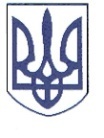 ПОЛТАВСЬКОЇ ОБЛАСТІРОЗПОРЯДЖЕННЯ	31 березня  2023 року                                                                                           № 80 	Керуючись   статтею  34  Закону  України  ,,Про  місцеве  самоврядування  в  Україні”, постановою Кабінету  Міністрів  України  від  20 березня 2013 року № 175 ,,Про затвердження Порядку організації громадських та інших робіт тимчасового характеру” та  з метою  тимчасового працевлаштування безробітних осіб, які перебувають на обліку центру зайнятості,ЗОБОВ’ЯЗУЮ:	1. Створити у квітні 2023 року 3 тимчасових робочих місця для виконання громадських робіт з екологічного захисту навколишнього середовища, впорядкування кладовищ з оплатою в розмірі мінімальної заробітної плати.	2. Прийом зареєстрованих безробітних здійснювати на створені тимчасові робочі місця (з 03.04.2023 року по 14.04.2023 року) з оформленням документів згідно з Кодексом законів про працю України.	3. Контроль за виконанням даного розпорядження залишаю за собою.                                        Міський голова		О.А. ДядюноваПро створення тимчасового робочого місця для організації та проведення  громадських робіт                                       